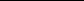 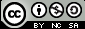   Module Outline for Course Participants Sex, Sexuality and Gender: Basic Concepts Adapted for the Anglophone Caribbean by Dr. Rosamond S. KingCaribbean International Resource Network Created by: Dr Deb Dempsey Swinburne University of Technology and Mr William Leonard Australian Research Centre in Sex, Health and Society With supporting material from Professor Gary W. Dowsett Australian Research Centre in Sex, Health and Society This module was developed as part of ‘Introduction to Advancing Sexuality Studies: A short course on sexuality theory and research methodologies’. The short course was developed by the Caribbean Region of the International Resource Network and presented through a partnership with the Institute of Gender & Development Studies at the University of the West Indies, St. Augustine (Trinidad & Tobago). The original module was developed by the Australian Research Centre in Sex, Health and Society, La Trobe University, Melbourne, Australia, and the International Association for the Study of Sexuality, Culture and Society. Funded by the Ford FoundationLicensing informationThis module and the entire short course on sexuality theory and research methodologies are available under an ‘Attribution, Non-Commercial, Share Alike’ license from Creative Commons.This license allows for work to be used as is, amended or built upon, on provision that:• 	Any use or amendments are undertaken for a non-commercial purpose• 	Credit is given to:o Module creatoro Short course developers: the Australian Research Centre in Sex, Health and Society, La Trobe University, Melbourne, Australia, and the International Association for the Study of Sexuality, Culture and Society (IASSCS)o Short course adapters: the Caribbean International Resource Network (IRN) and the Institute for Gender & Development Studies at the University of the West Indies, St. Augustine (Trinidad); the Australian Research Centre in Sex, Health and Society, La Trobe University, Melbourne, Australia, and the International Association for the Study of Sexuality, Culture and Society (IASSCS)o The Ford Foundation (as short course funder).In addition, any new creations based on original modules or the original short course must be licensed under identical terms. This ensures that any derivatives of the module or the short course will also be non-commercial.This module was adapted for the Anglophone Caribbean by Dr. Rosamond S. King and the Caribbean IRN in partnership with the Institute of Gender and Development Studies at the University of the West Indies, St. Augustine, Trinidad and Tobago (2013). This module was created by Dr Deb Dempsey and Mr. William Leonard with supporting material from Professor Gary W. Dowsett and adapted by the Advancing Sexuality Studies short course team at the Australian Research Centre in Sex, Health and Society, La Trobe University, Melbourne, Australia.Abstract What does it mean to be a ‘woman’ or a ‘man’ and how can we tell the difference? What does it mean to speak of ‘sex’, ‘sexuality’ and ‘gender’, and how do these concepts interrelate? This module explores the social relationship between sex, sexuality and gender. Drawing on a range of theoretical approaches from sociology, feminism and queer theory, the module argues that it is impossible to understand any one of these three terms without reference to the other two. The module describes in a critical fashion the ways in which hierarchies of sex, sexuality and gender are implicated in all areas of social life. In many societies around the world, what a woman and a man should be has relied on a narrow understanding of sex, gender and sexuality and the relationship between these three. This understanding is reproduced, reinforced and enforced by a range of social institutions, from the state to religious organisations and the media, and has been used to marginalise alternative gender and sexual identities. The material in this module provides a foundation for other modules that look at how hierarchies of sex, sexuality and gender intersect with other social differences including race, socio-economic status, ethnicity and location.Module aimsTo introduce and critique biologically determinist understandings of sex, gender and sexuality To introduce Critical Sexuality Studies definitions of sex, sexuality and gender and examine the history of the construction of sexuality To examine the interrelationship between sex, sexuality and gender through consideration of heteronormativity and sexual/gendered inequity To apply these concepts to the context of the CaribbeanParticipants will:Critique biologically determinist constructions of sex and sexuality Identify key theorists and concepts in the study of sexual inequality Think critically about the interrelationship between sex, sexuality and gender Reflect on the effects of normative constructions of sex, sexuality and gender as these are relevant to their own socio-cultural and research settings Required pre-reading (to be discussed in module group work)Kempadoo, Kamala(2009) Caribbean Sexuality: Mapping the Field, Caribbean Review of Gender Studies, Issue 3, http://sta.uwi.edu/crgs/november2009/journals/Kempadoo.pdfMohammed, Patricia. “Towards Indigenous Feminist Theorizing in the Caribbean,” Feminist Review 59 (1998), 6-33.Optional pre-readingConnell, R.W. (2002) Differences and bodies. In Gender (Cambridge, Polity Press), p28 47. Rubin Gayle (1975). “The Traffic in Women, Notes on the Political Economy of Sex" in Rayna Reiter (ed.) Toward an Anthropology of Women, Monthly Review Press, New York and London, pp. 157-210.Sexuality Policy Watch (2008). Position paper on the Language of “Sexual Minorities” and the Politics of Identity,” July, http://www.sxpolitics.org/wp-content/uploads/2009/03/sexual-minorities1.pdf Overview of moduleIntroductionThe module aims, anticipated outcomes for participants and module schedule will be introduced. Session 1. Questioning biologically determinist perspectives and defining sex, sexuality and gender This session provides a critique of biologically determinist understandings of sex and sexuality, and introduces working definitions of sex, sexuality and gender as these concepts are understood in the Critical Sexuality Studies field. It also begins to clarify a number of related concepts.Session 2. Heteronormativity and sexual stratification This session defines heteronormativity, a concept central to exploring the interrelationship between sexuality and gender, and the marginalisation of non-normative sexualities and genders. Several theories of sexual stratification are then discussed through the work of Adrienne Rich and Gayle Rubin. How hierarchies of sex, sexuality and gender intersect with other social differences including race, socio-economic status, ethnicity and location and will also be discussed.Session 3, Option 1. Understanding sexuality as historically and socially constructed In this session, participants will be guided through readings by Gloria Wekker or Jacqui Alexander focusing on the complexity and social construction of sexual identities in the Caribbean. Participants will be encouraged to discuss key concepts in each article, as well as how those concepts reveal the social and historical construction of Caribbean sexualities, and to reflect upon how heteronormativity differs across cultures. Session 3, Option 2. Transgender issues in a Caribbean contextIn this session, participants will be guided through a reading of “Collateral Damage: The Social Impact of Laws Affecting LGBT Persons in Guyana” by Christopher Caricco. Our reading will focus on transgender experiences in the Caribbean. Participants will be asked to focus on what Caribbean trans people say about their own experiences, and will be encouraged to reflect upon the implications of this research on the expression of non-normative gender and sexual identities in the region. Conclusion  The module will conclude with a brief summary of the main themes and concepts by the facilitator. Participants will be given time to reflect on the relative merits of the module’s themes and concepts in the context of their local cultures and research interests.Further reading (including lecture bibliography) (1981) Macquarie Dictionary (St Leonards, NSW, Macquarie Library Pty. Ltd.). Berlant, L. & Warner, M. (2000) Sex in public. In L. Berlant (Ed) Intimacy (Chicago, University of Chicago Press). Butler, J. (1990) Gender Trouble: Feminism and the Subversion of Identity. New York, Routledge. Butler, J. (1991) Imitation and gender insubordination. In D. Fuss (Ed) Inside/Out: Lesbian Theories, Gay Theories (London, Routledge). Butler, J. (1994) Introduction: against proper objects, Differences: a Journal of Feminist Cultural Studies, 6(2-3), 1-26. Connell, R.W. (2002) Differences and bodies. In Gender (Cambridge, Polity Press), p28 47. Foucault, M. (1978) The History of Sexuality. Volume One: An Introduction. Harmondsworth, Penguin. Hamer, D.H., Hu, S., Magnuson, V., Hu, N. & Pattatucci, A.M. (1993) A linkage between DNA markers on the X chromosome and male sexual orientation, Science, 261(5119), 321-327. Hawkes, G. & Scott, J. (2005) Sex and Society. In G. Hawkes & J. Scott (Eds) Perspectives in Human Sexuality (Melbourne, Oxford University Press), p3-19. Hemmings, C. (2002) Representing the middle ground. In Bisexual Spaces: A Geography of Sexuality and Gender (London, Routledge). Jagose, A. (1996) Queer Theory. Melbourne, Melbourne University Press. Johnson, K. (2007) Transsexualism: diagnostic dilemmas, transgender politics and the future of transgender care. In V. Clarke & E. Peel (Eds) Out in Psychology: Lesbian, Gay, Bisexual, Trans and Queer Perspectives (Boulder, John Wiley and Sons, Ltd.). Johnson, M. (1997) Beauty and Power: Transgendering and Cultural Transformation in the Southern Philippines. New York, Berg. Kempadoo, Kamala(2009) Caribbean Sexuality: Mapping the Field, Caribbean Review of Gender Studies, Issue 3, http://sta.uwi.edu/crgs/november2009/journals/Kempadoo.pdfLaFont, Suzanne. “Very Straight Sex: The Development of Sexual Morés in Jamaica,” Journal of Colonialism and Colonial History 2, no. 3 (2001).Leonard, W. (2005) Queer occupations: development of Victoria's gay, lesbian, bisexual, transgender and intersex health and well being action plan, Gay and Lesbian Issues and Psychology Review, 1(3), 92-97. LeVay, S. (1991) A difference in hypothalamic structure between heterosexual and homosexual men, Science, 253(5023), 1034-1037. Nanda, S. (2007 [1985]) The Hijras of India: cultural and individual dimensions of an institutionalized third gender role. In R. Parker & P. Aggleton (Eds) Culture, Society and Sexuality: A Reader (Abingdon, Oxon, Routledge). Nanda, Serena (2000). Gender Diversity: Crosscultural Variations, Waveland Press, Illinois, pp. 101-108.Njambi and O’Brien (2005). “Revisiting Woman-Woman Marriage: Notes on Gikuyu Women,” in Oyèrónké  Oyewứmi (ed.) African Gender Studies: A Reader, New York, Palgrave, pp. 145-165.Puar, Jasbir (2001)."Global Circuits: Transnational Sexualities in Trinidad," in Signs: Journal of Women in Culture and Society vol. 26 no. 4 Summer.Richardson, Diane (1996). “Heterosexuality and Social Theory” in Diane Richardson (ed.) Theorising Heterosexuality, Open University Press, Buckingham, pp. 1-20.Richardson, D. (2007) Patterned fluidities: (re)imagining the relationship between gender and sexuality, Sociology, 41(3), 457-474. Rubin Gayle (1975). “The Traffic in Women, Notes on the Political Economy of Sex" in Rayna Reiter (ed.) Toward an Anthropology of Women, Monthly Review Press, New York and London, pp. 157-210.Sedgwick, E. (1993) How to bring your kids up gay: the war on effeminate boys. In Tendencies (Durham, Duke University Press). Sexuality Policy Watch (2008). Position paper on the Language of “Sexual Minorities” and the Politics of Identity,” July, http://www.sxpolitics.org/wp-content/uploads/2009/03/sexual-minorities1.pdf Sinnott, M. (2008) The romance of the queer: the sexual and gender norms of the Tom and Dee in Thailand. In F. Martin, P. Jackson, A. McLelland & A. Yue (Eds) AsiaPacifiQueer: Rethinking Genders and Sexualities (Illinois, University of Illinois Press).Silvera, Makeda (1997). “Man-Royals and Sodomites: Some Thoughts on the Invisibility of Afro-Caribbean Lesbians” in Rosemund Elwin (ed.) Tongues on Fire: Caribbean Lesbian Lives and Stories, Toronto, Women’s Press, pp. 41-48.Weeks, J. (2003 [1986]) The languages of sex. In Sexuality (London, Routledge), p1-10.Wieringa, Saskia (1989). Anthropological Critique of Constructionism: Berdaches and Butches in Homosexuality, Which Homosexuality? International Conference on Gay and Lesbian Studies, Schorer University, GMP Publishers, LondonWekker, Gloria (1993/1994). “Mati-ism and Black Lesbianism: Two Idealtypical Expressions of Female Homosexuality in Black Communities of the Diaspora” in SWI Forum, Special Issue Vrouwen en Suriname, 10/2 and 11/1.pp. 52-65Wekker, Gloria ( 1999). “What’s Identity Got to Do with it: Rethinking Identity in light of the Mati Work in Suriname” in Evelyn Blackwood and Saskia Wieringa (eds.) Female Desires: Same-Sex Relations and Transgender Practices across Cultures. Colombia University Press, New York, pp.119-139.Young, Kate, (1988). “Notes on the Social Relations of Gender” in Patricia Mohammed and Catherine Shepherd (eds.) Gender in Caribbean Development, The University of the West Indies, Women and Development Studies Project, Cave Hill, Mona & St. Augustine, pp. 97-109.